Screeningslijst Vanaf 4 jaar  Centrum voor Logopedie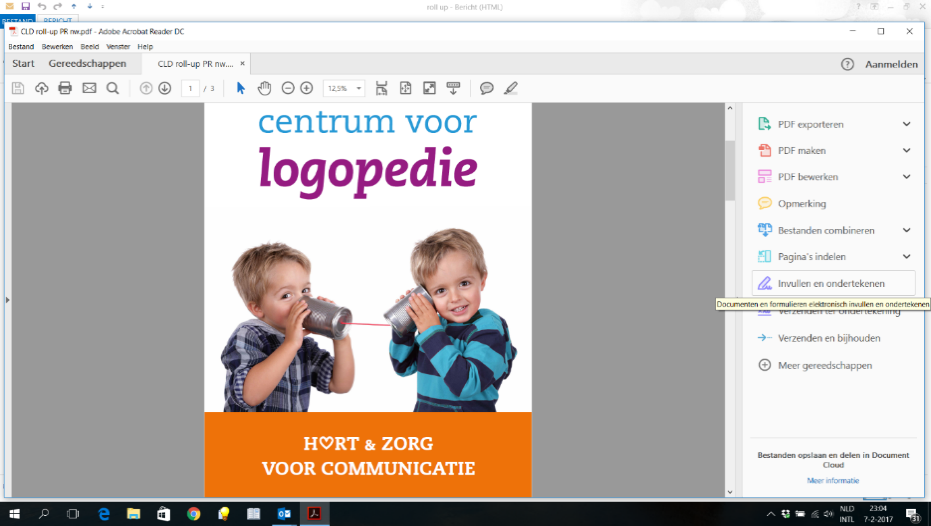 Naam kind:      				Leeftijd:      School: 	     					Ingevuld door:      Datum:      					Contactgegevens:      							                                        Totaal aantal aangevinkt:     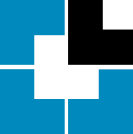 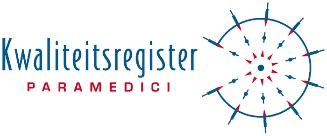 Centrum voor LogopedieContactadres: Lamoen 1 – 8061 MK – Hasselt – 038-477126E-mail: info@centrumlogopedie.nlBegrijpen van taal Moeite met het begrijpen van opdrachten/vragen   Kent weinig woorden in vergelijking met   leeftijdsgenoten (kleine woordenschat) Moeite met begrippen van plaatsing in ruimte en tijd (bv. ‘op’, ‘achter’, ‘eerst’, ‘na’) Moeite met figuurlijke taal in vergelijking met leeftijdsgenootjes (spreekwoorden, dubbele betekenissen)Productie van taal  Neemt weinig initiatief om te praten  Lengte en/of vorm van de zinnen past niet bij de leeftijd  Gebruikt weinig woorden (kleine woordenschat)  Moeite met vertellen van een verhaal, vragen stellen, gesprekje voeren  Trage woordvinding, zoeken naar woorden  Kind vertelt veel, maar met minimale inhoud (steeds hetzelfde) Frustratie door zich niet voldoende kunnen uiten  Bij meertaligheid/NT2: bovengenoemde komt ook in de moedertaal voor.Spraak  Niet goed te verstaan (binnensmonds, mompelen) Snel en slordig spreken (woorden ineenschuiven) Spreekt bepaalde klanken of medeklinkerscombinaties nog niet goed uit (koe > toe, trein > tein, school > sool, glijbaan > sijbaan)  Frustratie, onzekerheid of vermijden van spreeksituaties  Nasale spraak  (te veel of te weinig lucht door neus)  Slissen of lispelenGehoor  Niet adequaat op naam of geluiden reageren  Vaak ‘wat?’ Of ‘hè?’ zeggen  Regelmatig oorpijn/oorontsteking Vaak hard praten Vaak dromerig, lijkt afwezig  Weinig interesse/aandacht bij het voorlezen van boekjes  Moeite met nazeggen van versjes of liedjesOnvloeiend spreken / stotteren: Herhalingen van (begin)klanken of woorden  Verlengingen van (begin)klanken in een woord Blokkades of stops in een woord Lichamelijke spanning zichtbaar tijdens stotteren  Vermijden van woorden of spreeksituatiesAuditieve vaardigheden  Moeite met luisteren (kring/instructies in de klas, bij voorlezen)  Moeite met rijmen Moeite met hakken en plakken (m-u-s > mus)  Moeite met verschil horen tussen klanken-woorden (dak-tak, bal-bel) Moeite met verstaan en begrijpen in rumoerige ruimteMondgedrag Frequent open mond / mondademen Tong ligt zichtbaar laag of voor in de mond Slappe mondspieren  Speen/vinger/duimzuigen  Verslikken tijdens eten of drinken  Tong tussen de tanden tijdens slikken  Frequent speekselverlies (kwijlen)Stem & Adem:  Stem klinkt regelmatig hees of schor Stem klinkt geknepen en gespannen Stem regelmatig kwijt  Veel schreeuwen / gekke stemmetjes  Vaak hoesten, kuchen of schrapen  Opvallend ademen (te vaak, te snel, hoorbaar of hoge adem)Risicofactoren Dyslexie Dyslexie of lees/spellingproblemen komen in de familie voor  Geen/matige interesse voor letters/klanken  Traag benoemen cijfers, letters, kleuren  Onvoldoende letterkennis  Moeite met hakken en plakken (m-u-s > mus)  De regels voor lezen/spelling blijven niet hangenAutomatiseren (kleuters):  Moeite met onthouden van namen van klasgenoten, leerkrachten Moeite met het leren van het benoemen van kleuren  Moeite met leren en benoemen van cijfers Geringe letterkennis, aanwijzen èn benoemen (< 12, januari gr. 2) Moeite met het leren van versjes, liedjes Toelichting of vragen:      Ernstschaal (= VAS-schaal) Waardering van de ernst van de belemmering die wordt ervaren als gevolg van de problemen ( 1= geen belemmering, 10 = zeer grote belemmering) Ouders kunnen dit formulier meenemen naar de huisarts of verwijzer. E-mail een kopie naar info@centrumlogopedie.nl of neem mee bij de eerste afspraak.  12345678910         VAS-SCORE: 